Проект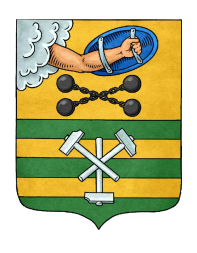 РЕСПУБЛИКА КАРЕЛИЯПЕТРОЗАВОДСКИЙ ГОРОДСКОЙ СОВЕТ                             РЕШЕНИЕО внесении изменений в Решение Петрозаводскогогородского Совета от 03.06.2014 № 27/27-414 «Обутверждении Правил благоустройства, обеспечениячистоты и порядка в Петрозаводском городском округе»На основании пункта 25 части 1 статьи 16 Федерального закона от 06.10.2003 № 131-ФЗ «Об общих принципах организации местного самоуправления в Российской Федерации», пункта 25 части 1 статьи 14, пункта 17 статьи 19 Устава Петрозаводского городского округа, Петрозаводский городской СоветРЕШИЛ:Внести в Правила благоустройства, обеспечения чистоты и порядка в Петрозаводском городском округе, утвержденные Решением Петрозаводского городского Совета от 03.06.2014 № 27/27-414, следующие изменения:Изложить подпункт 7.11 пункта 7 статьи 4 в следующей редакции:«7.11. Запрещается размещение объявлений, листовок, плакатов, афиш, информационных конструкций на опорах электропередач, опорах уличного освещения, опорах контактной сети, цоколях зданий, заборах и других сооружениях, на ограждениях любого типа, крышах домов (скатных кровлях).Запрещается размещение рекламных конструкций на опорах электропередач, опорах уличного освещения, опорах контактной сети с нарушением требований нормативных правовых актов Российской Федерации в сфере рекламы.».Наименование статьи 17 после слов «и вторсырья» дополнить словами «содержание территории объектов с массовым пребыванием граждан».Статью 17 дополнить пунктами 6 и 7 следующего содержания:«6. Собственники, владельцы объектов с массовым пребыванием граждан должны содержать разворотные и специальные площадки, предназначенные для установки пожарно-спасательной техники, в надлежащем состоянии, обеспечивающем свободный проезд и установку пожарной и специальной техники в случае возникновения пожаров и чрезвычайных ситуаций.7. Собственники, владельцы объектов с массовым пребыванием граждан должны содержать территории, прилегающие к эвакуационным выходам, в состоянии, обеспечивающем свободный доступ к указанным выходам.».».Проект подготовлен комитетом жилищно-коммунального хозяйства Администрации Петрозаводского городского округа    сессиясозыва от№Председатель Петрозаводского городского Совета                                             Г.П.БоднарчукГлава Петрозаводского городского округа                                 И.Ю.Мирошник